Supplementary MaterialNew Alpiniamides from Streptomycetes sp. 11-12 assembled by an unusual hybrid-nonribosomal peptide synthetase-transAT-polyketidesynthase enzymeConstanze Paulus 1, Yuriy Rebets 2, Josef Zapp2, Christian Rückert3, Jörn Kalinowski3, Andriy Luzhetskyy 1, 2,*1	Helmholtz-Institute for Pharmaceutical Research, Saarbrücken, Germany 2	Department for pharmaceutical Biotechnology, University of Saarland, Saarbrücken, Germany 3 Center for Biotechnology (CeBiTec), Bielefeld University, Bielefeld, GermanySupplementary DataSupplementary Material should be uploaded separately on submission. Please include any supplementary data, figures and/or tables. Supplementary Figures and TablesSupplementary tablesTable S1. Primer used in this work.Sequence highlighted in yellow anneal with the priming sites of hygromycin resistance cassette from patt-shyg-oriT.Table S2. Secondary metabolism gene clusters identified within the genome of Streptomyces sp. IB2014/011-12 with the use of the antiSMASH software.Table S3. NMR spectroscopic data (MeOD4) for alpiniamides 1-5.1 = NMR data aquired in CDCl3; a = followed by multiplicity; b = followed by coupling constant J in Hz; all 13C chemical shifts were taken from 2D spectra HSQC/HMBC except for (1) in CDCl3.Table S4. 1H chemical shifts (in ppm, recorded in CDCl3) and ∆δ(S-R) values for Mosher derivatives 6R and 6S of alpiniamide A (1), 7R and 7S of alpiniamide B1 (2) and 8R and 8S of alpiniamide B2 (3).n.d.: not detected due to overlap with MTPA signals.Supplementary Figures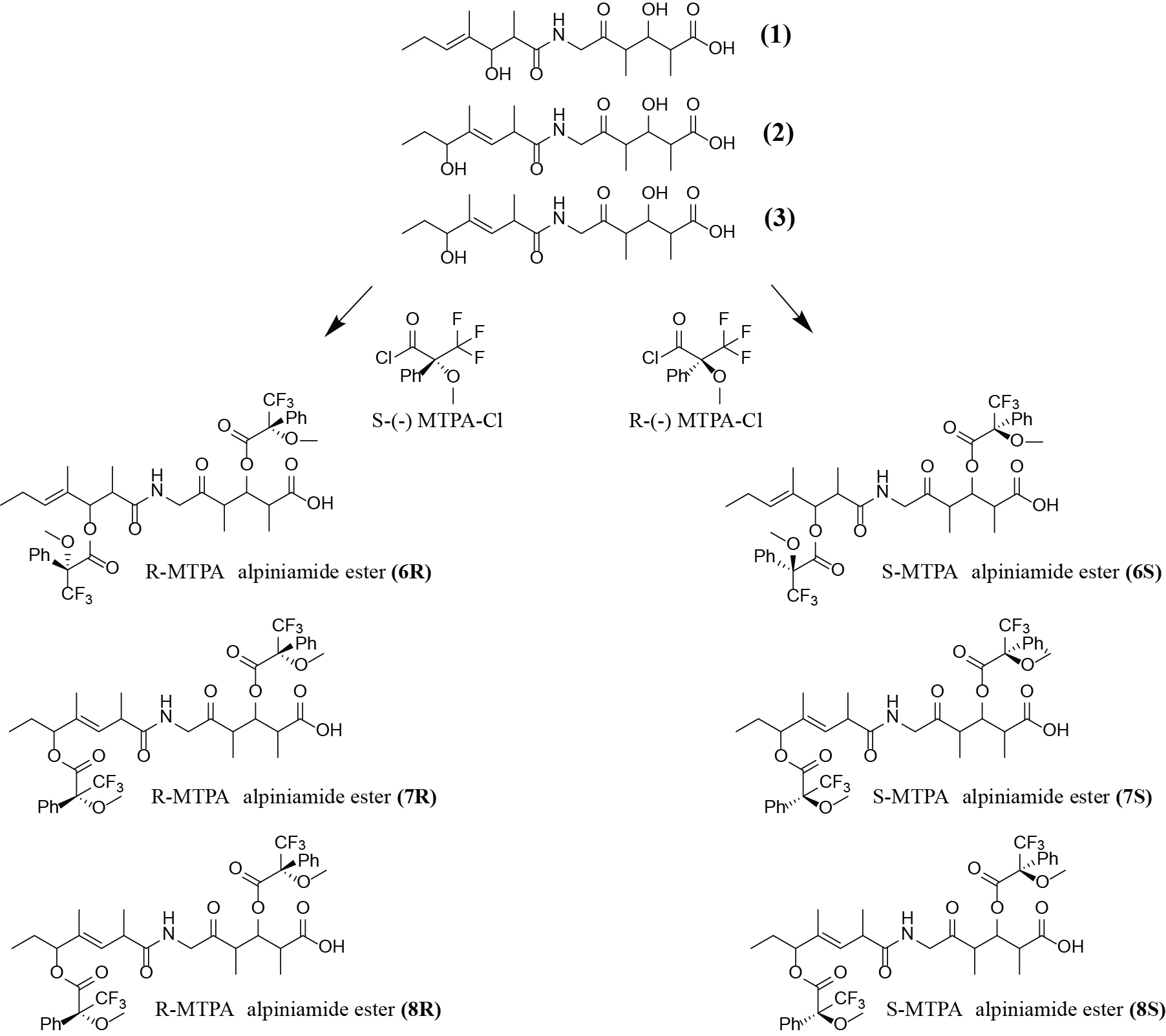 Supplementary figure S1. Reaction of alpiniamides with R-MTPA-Cl and S-MTPA-Cl in order to determine the absolute configuration.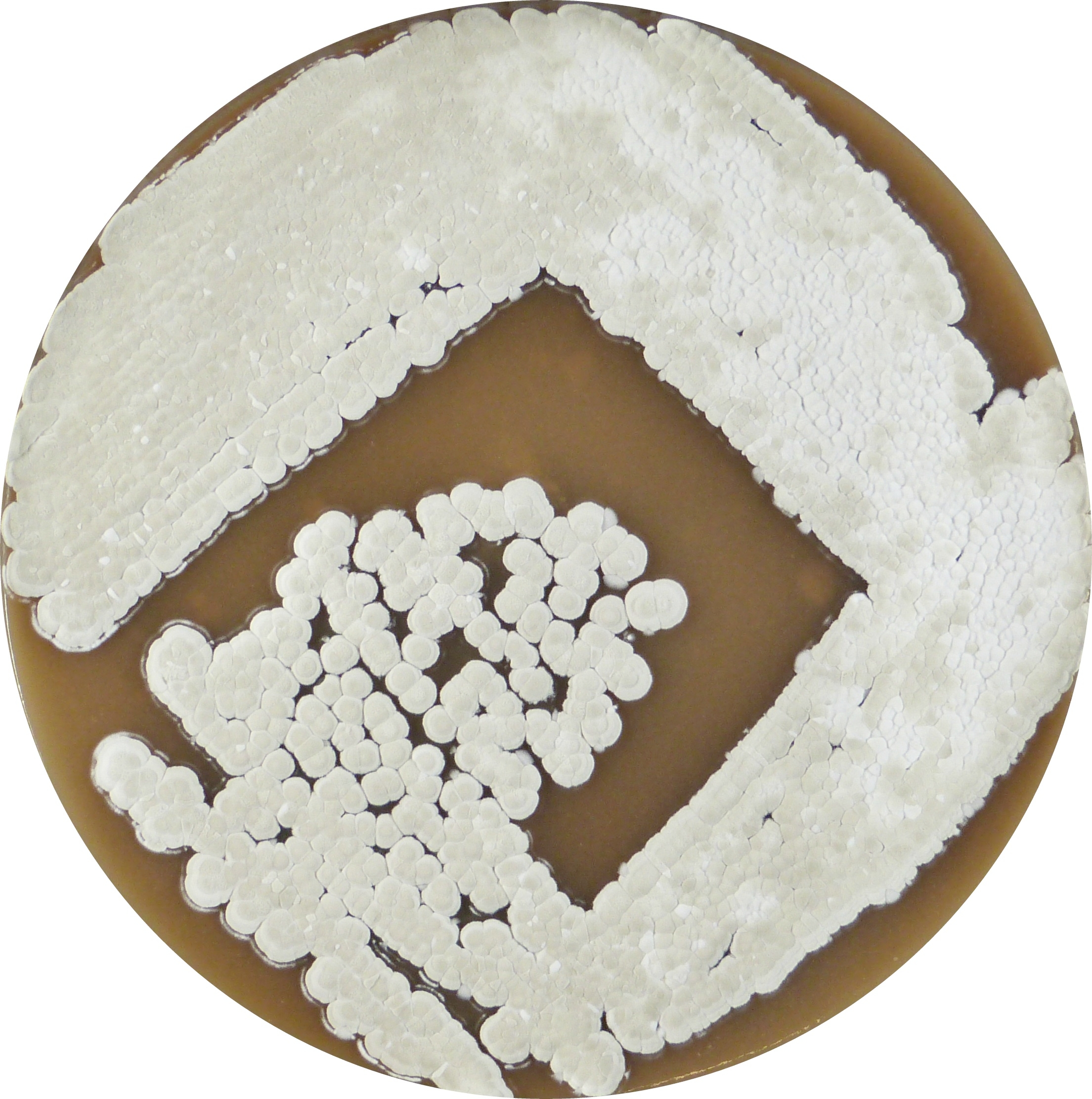 Supplementary figure S2. Streptomycetes sp. IB2014/011-12 grown on MS medium for 7 days.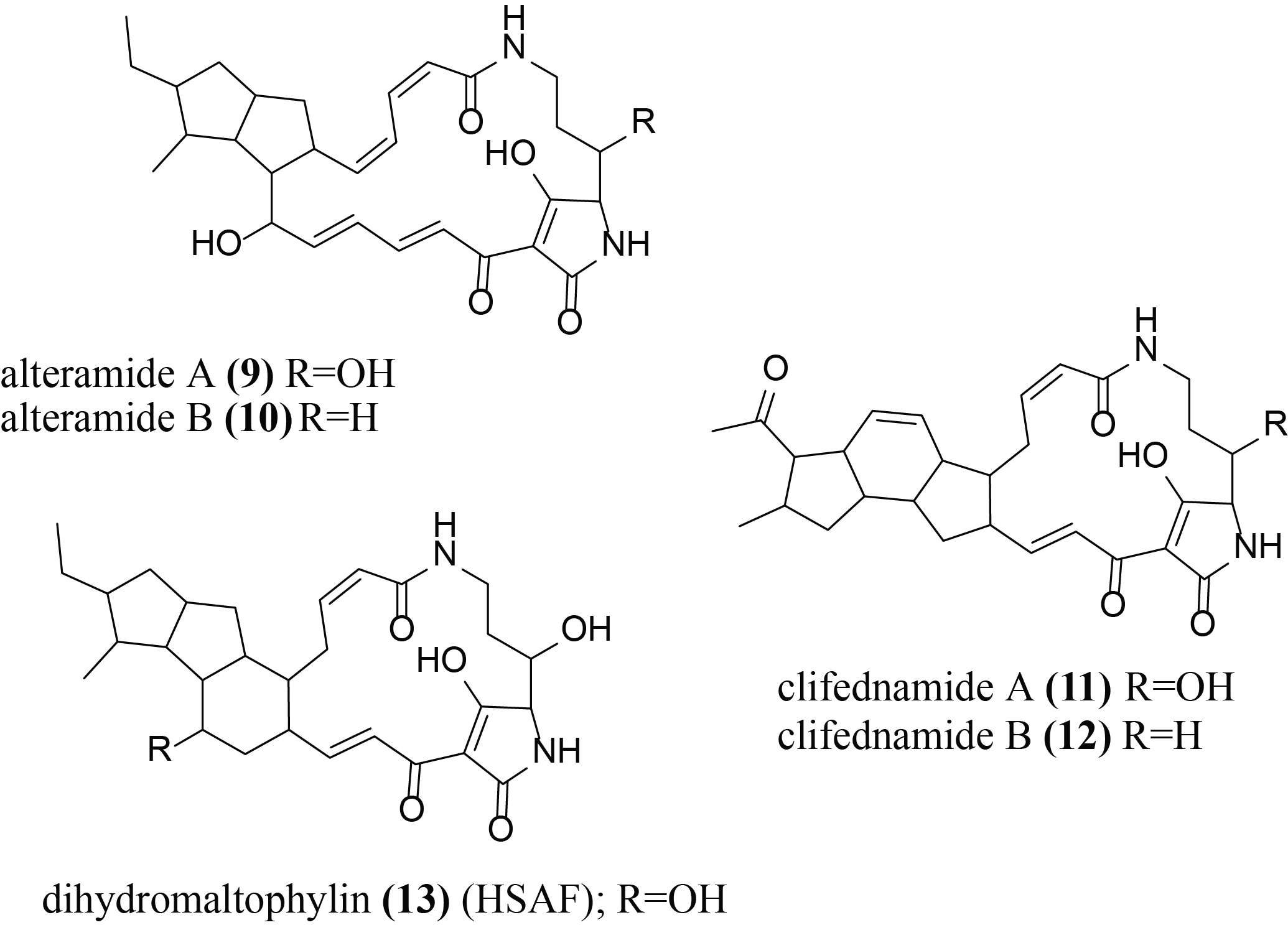 Supplementary figure S3. Structures of polycyclic tetramate macrolactams (9-13) identified in the extract of Streptomyces sp. IB2014/011-12.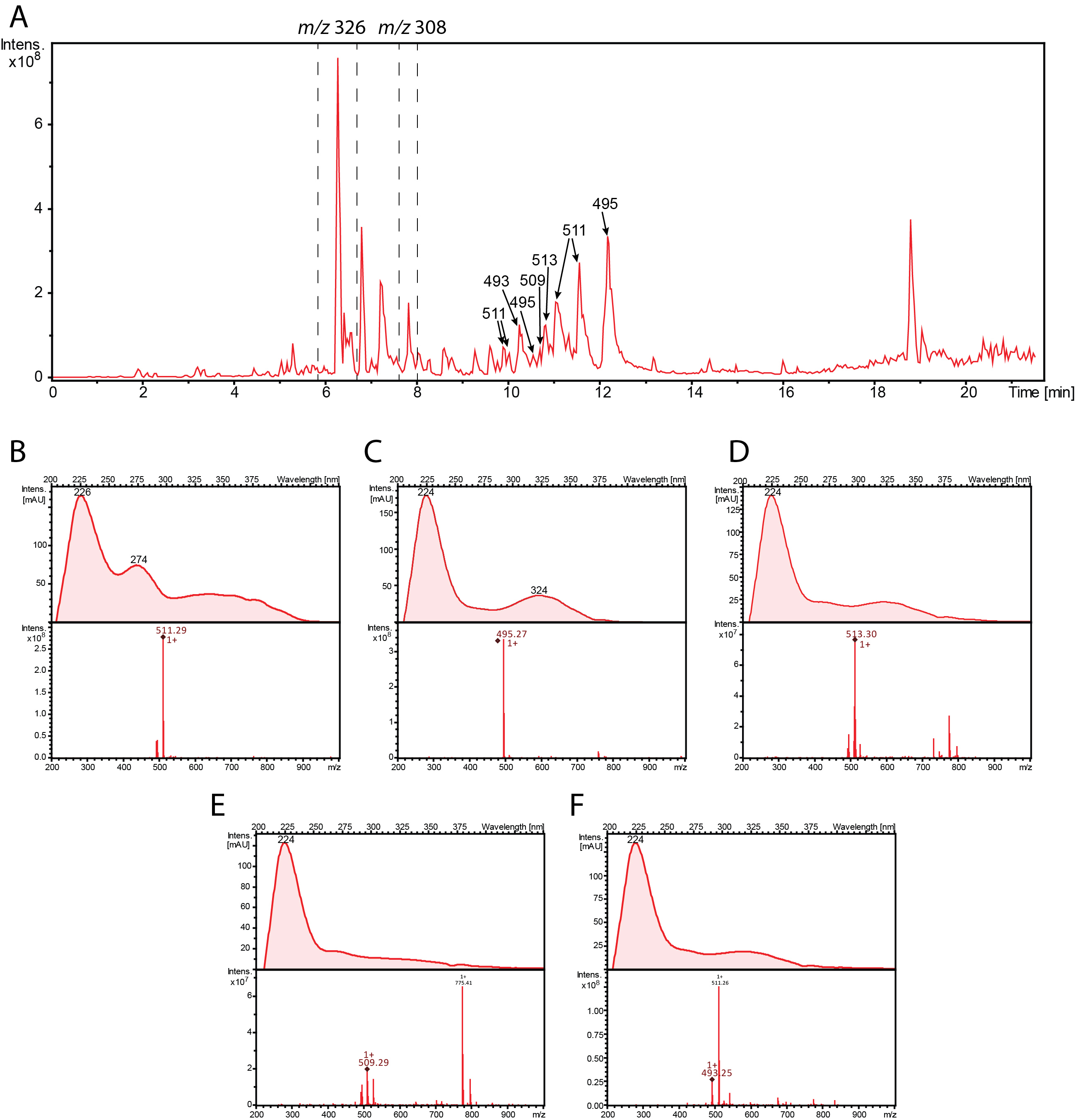 Supplementary figure S4. (A) MS and UV spectra of polycyclic tetramate macrolactams identified in the extract of Streptomycetes sp. IB2014/011-12. (B) alteramide A (9); (C) alteramide B (10); (D) clifednamide A (11); (E) clifednamide B (12); (F) dihydromaltophylin (13) (HSAF).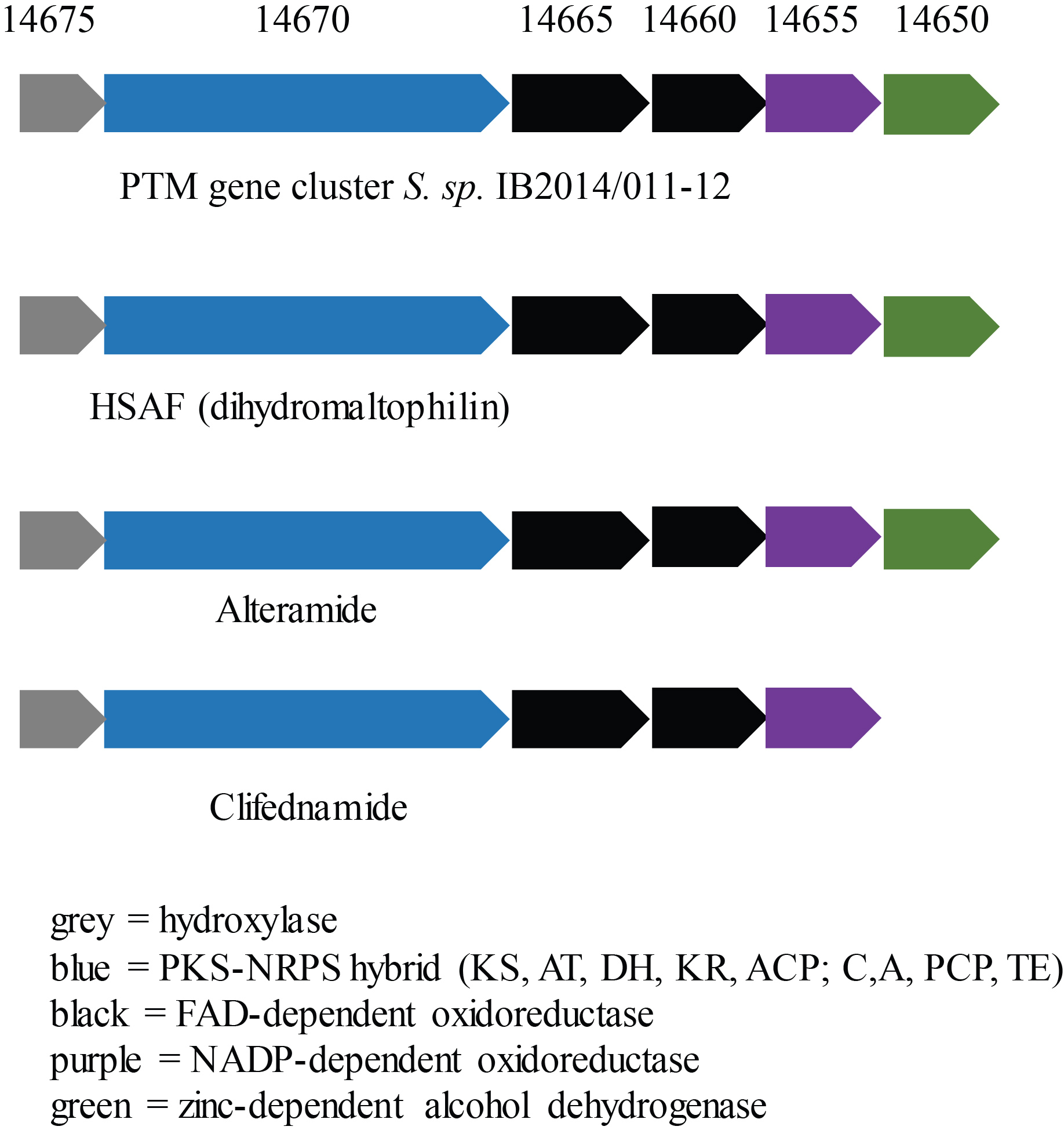 Supplementary figure S5. Genetic organization of gene cluster for PTMs production from the genome of Streptomyces sp. IB2014/011-12 and gene cluster of dihydromaltophylin, alteramide and clifednamide.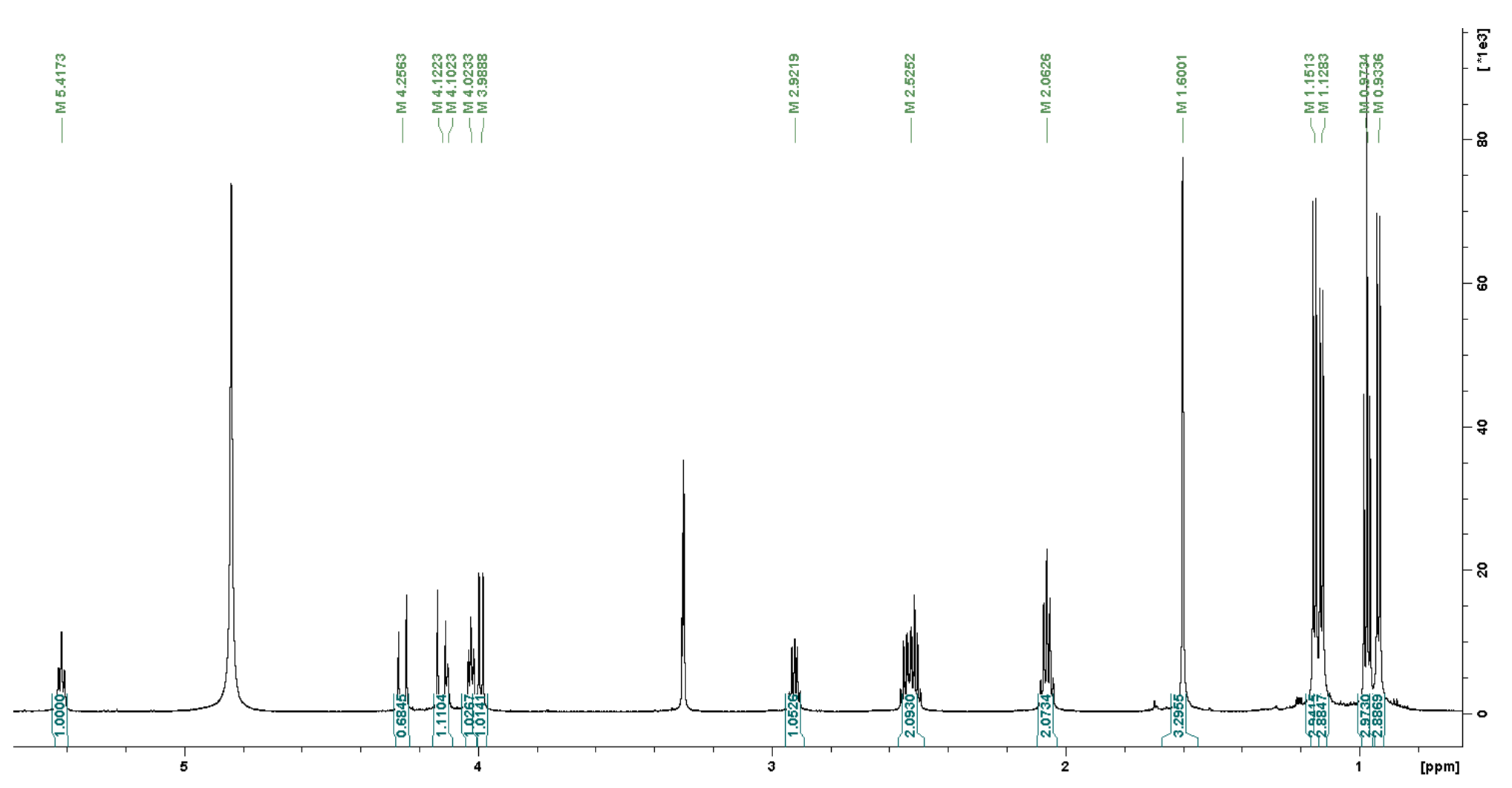 Supplementary figure S6. 1H NMR-spectra of alpiniamide A in MeOD4 500 MHz.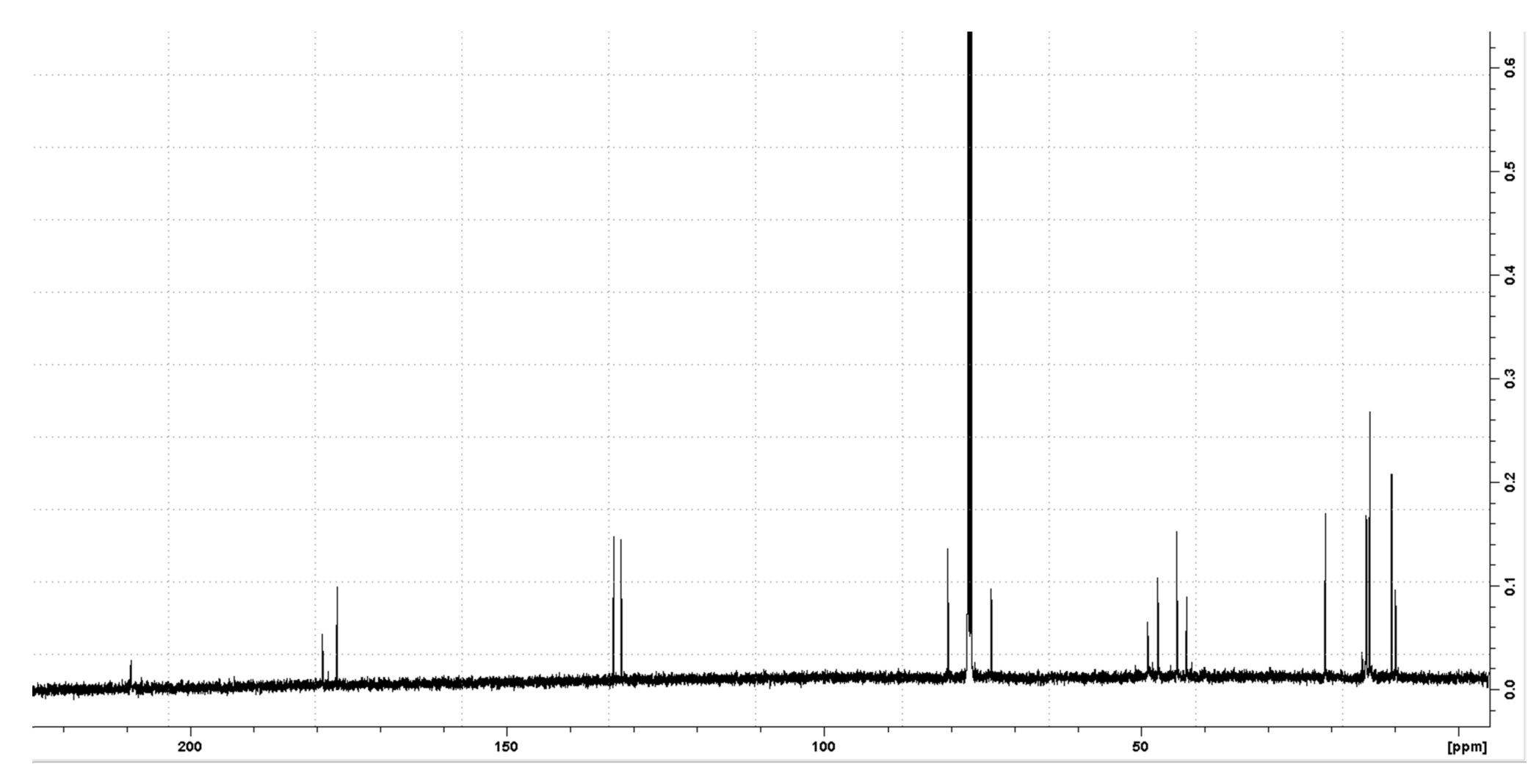 Supplementary figure S7. 13C NMR-spectra of alpiniamide A in CDCl3 500 MHz.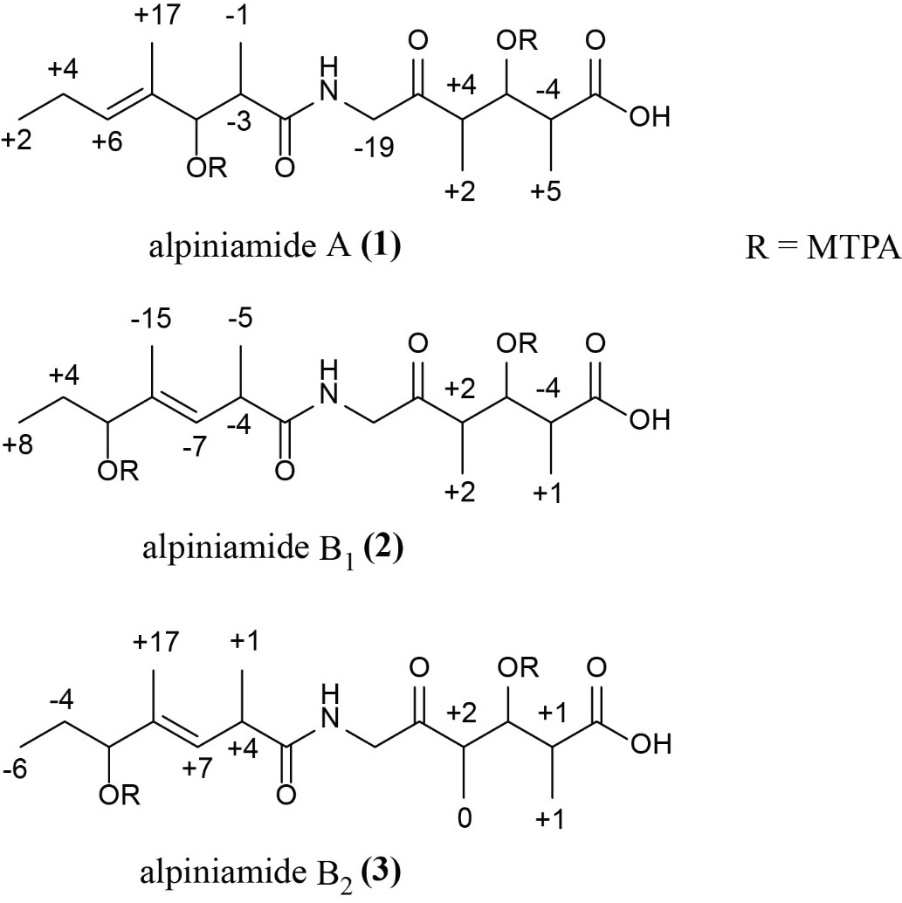 Supplementary figure S8. ∆δ(S-R) values (x10-2 ppm) of the MTPA esters of 1-3.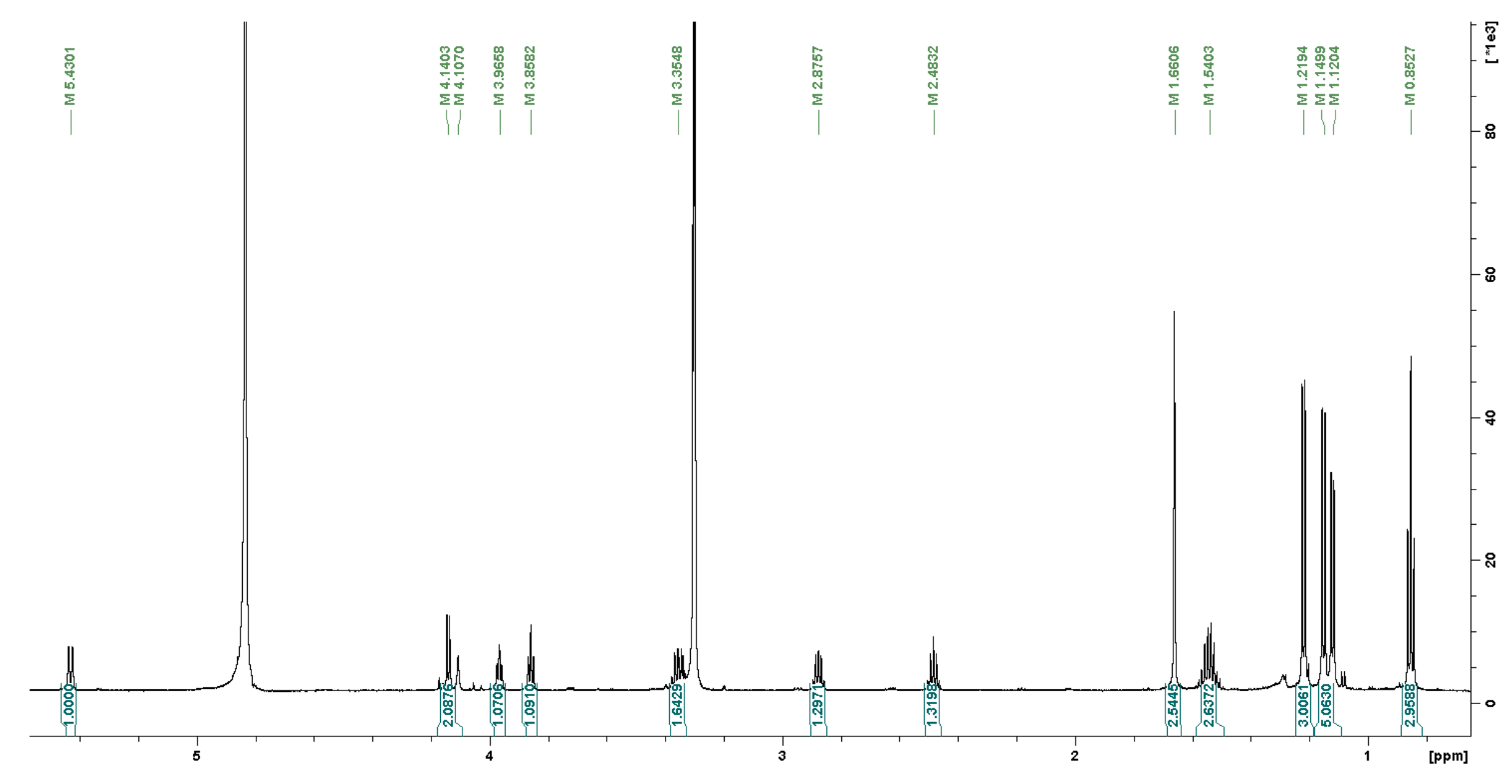 Supplementary figure S9. 1H NMR-spectra of alpiniamide B1 in MeOD4 500 MHz.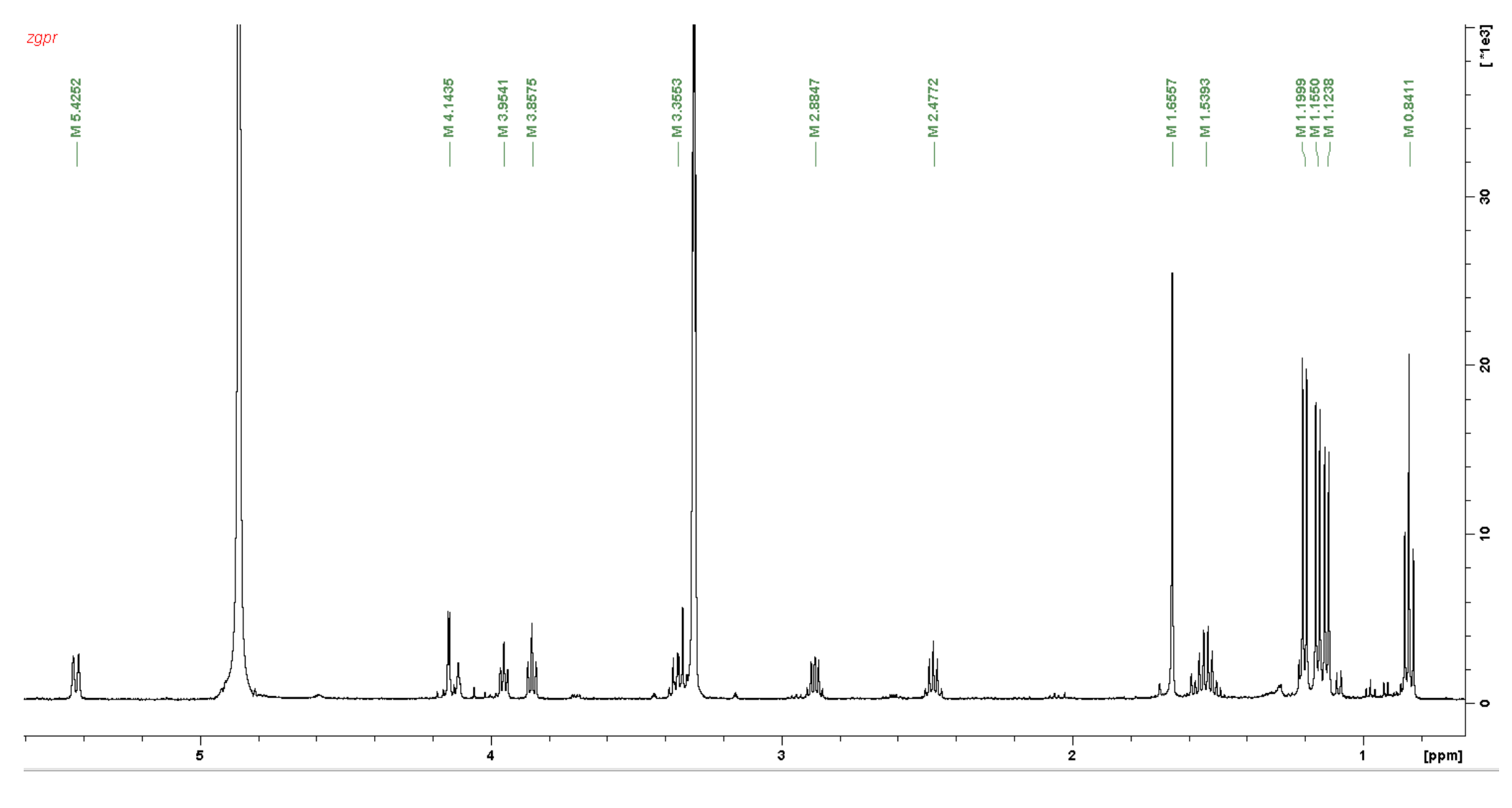 Supplementary figure S10. 1H NMR-spectra of alpiniamide B2 in MeOD4 500 MHz.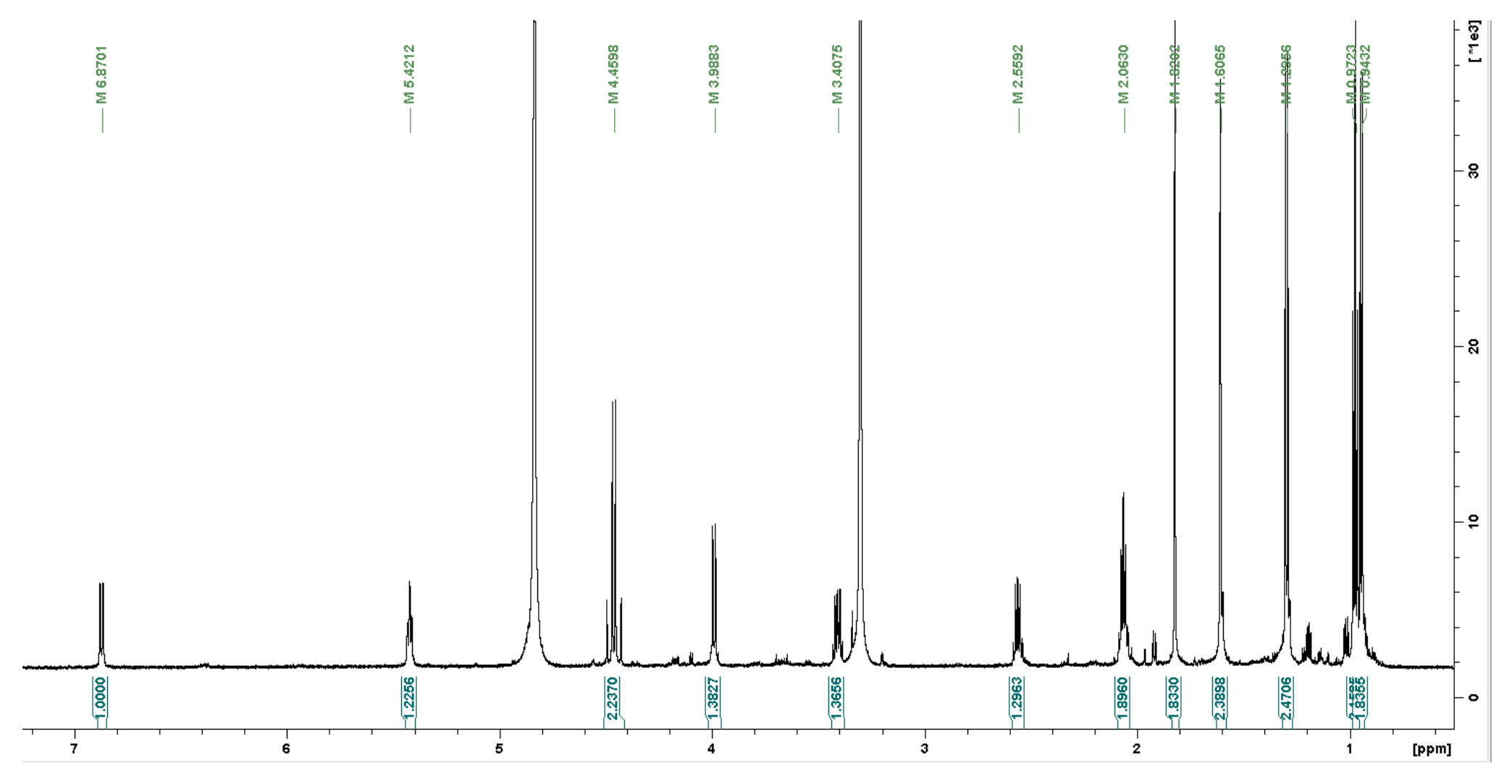 Supplementary figure S11. 1H NMR-spectra of alpiniamide C in MeOD4 500 MHz.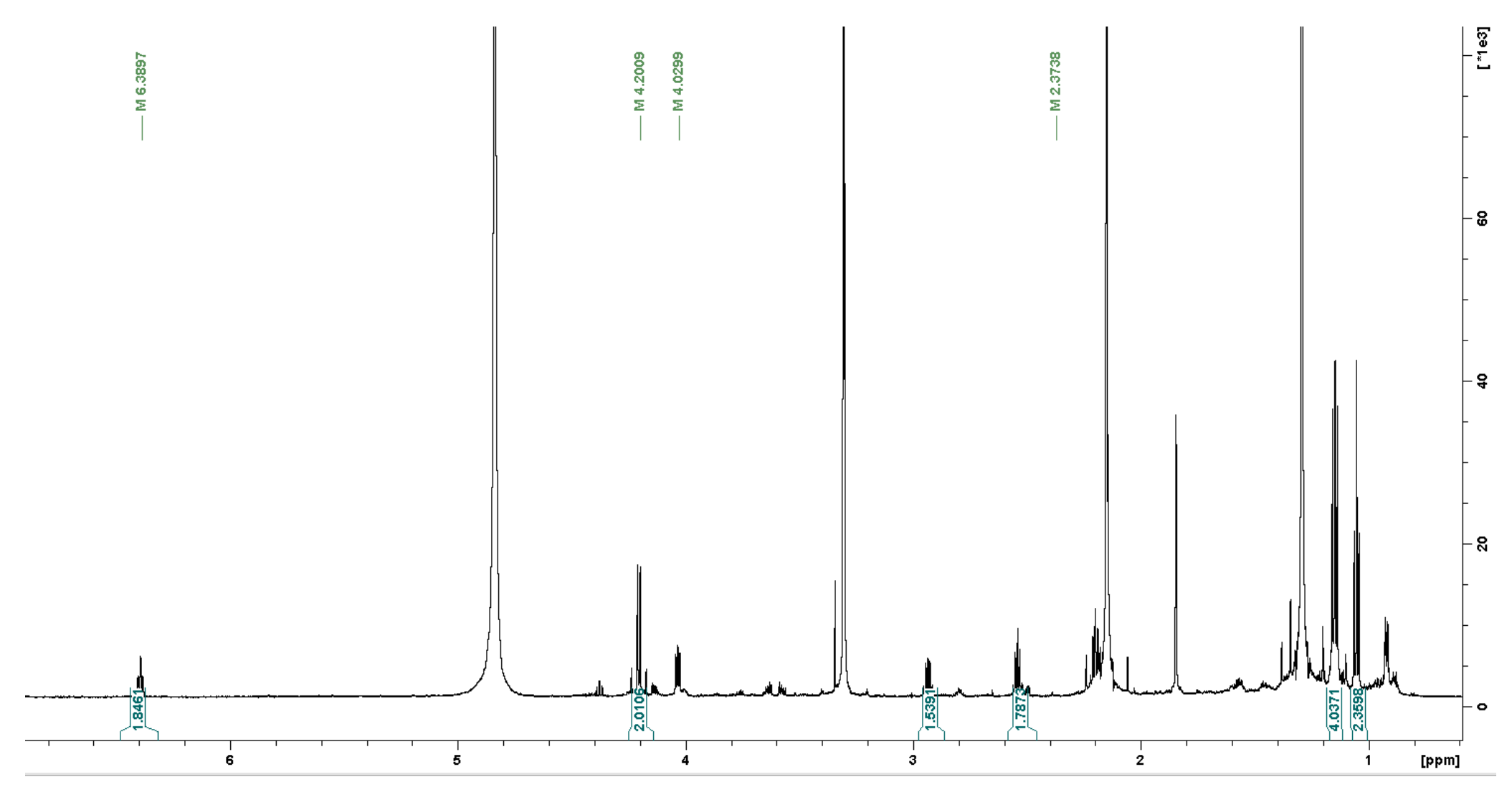 Supplementary figure S12. 1H NMR-spectra of alpiniamide D in MeOD4 500 MHz.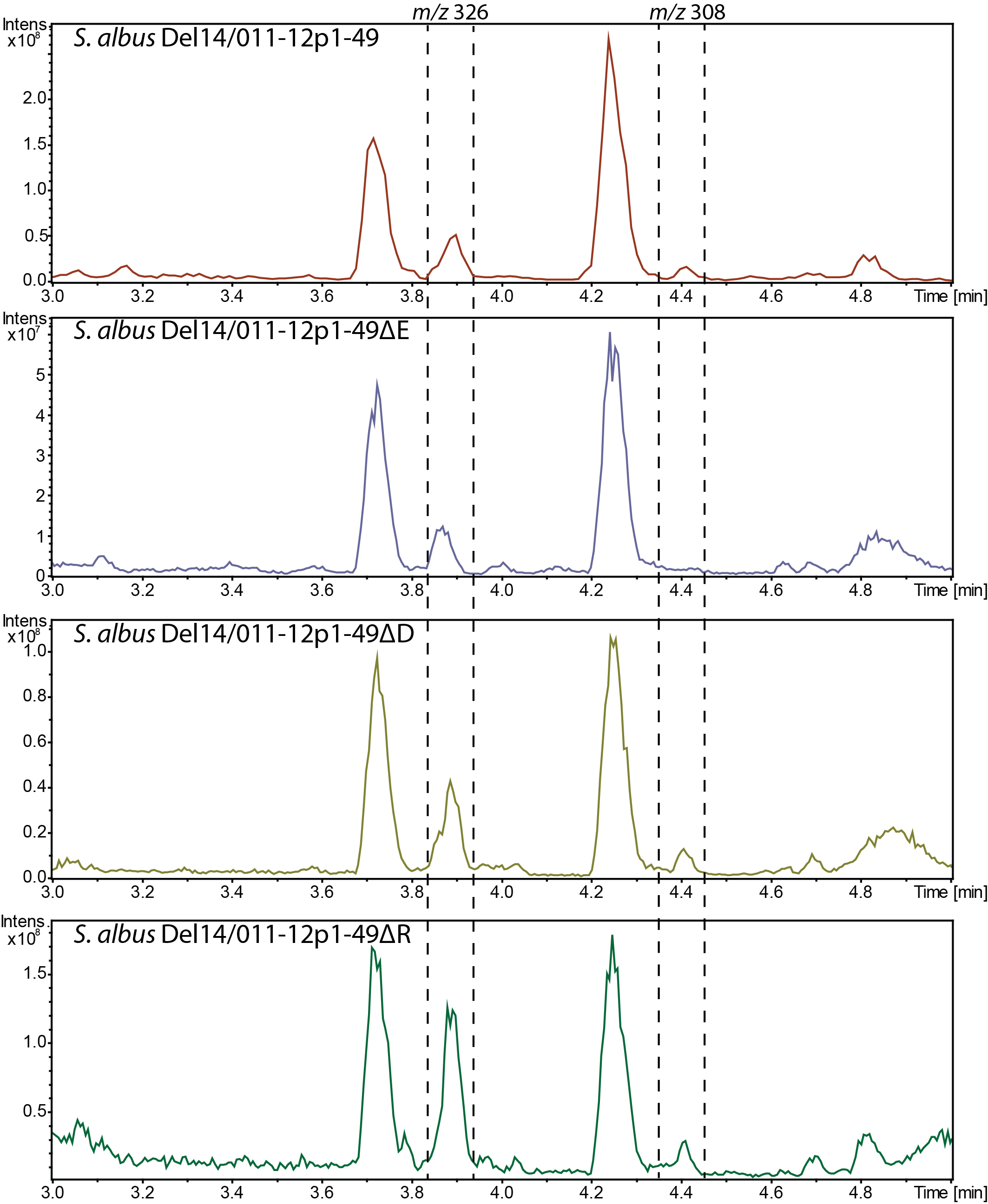 Supplementary figure S13. LC-MS chromatogram of extracts of S. albus Del14 carrying 011-12p1-49 plasmid and it’s variants with the deletion of individual alp genes: S. albus Del14/011-12p1-49∆E – alpE; S. albus Del14/011-12p1-49∆D – alpD; S. albus Del14/011-12p1-49∆R – alpR. Peak that corresponds to alpiniamides are highlighted: m/z 326 [M-H2O+H]+ for alpiniamides A and B, m/z 308 [M-H2O+H]+ for alpiniamide C. In the case of S. albus Del14/011-12p1-49∆E small peak eluting around same RT as alpiniamide A has m/z of 285 [M+H]+.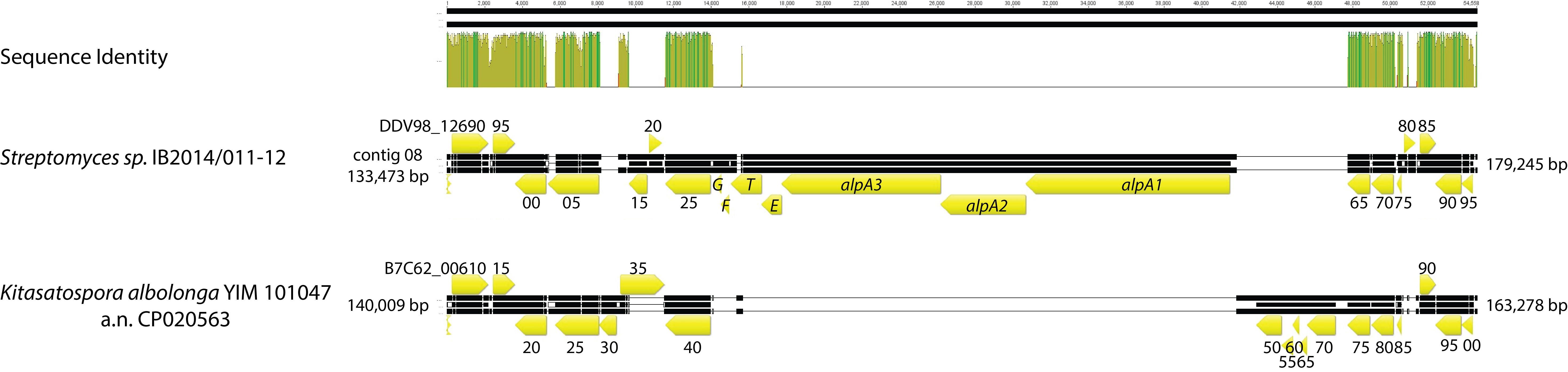 Supplementary figure S14. Alignment of whole genome of Kitasatospora albolonga YIM 101047 (GenBank accession number CP020563) and contig 08 of Streptomyces sp. IB2014/011-12 genome containing alp gene cluster and regions surrounding it.  The alignment was performed with Geneious v. 8.1.7 software (Biomatters Ltd., New Zealand) using progressive Mauve algorithm.Supplementary figure S15. Multiple sequence alignment of TE domain of AlpA2 using the Conserved Domain BLAST with the closest representatives of COG3319 super-family. The proposed active site residues (catalytic triad) are marked with red frames. The catalytic triad is deduced based on structural data for thioeserase domain of surfactin synthetase subunit 3 SrfA-C (730829, highlighted in yellow) (Bruner et al., 2002).REFERENCESBarona-Gómez, F., Wong, U., Giannakopulos, A. E., Derrick, P. J., and Challis, G. L. (2004). Identification of a cluster of genes that directs desferrioxamine biosynthesis in Streptomyces coelicolor M145. Journal of the American Chemical Society 126, 16282–16283. doi: 10.1021/ja045774kBruner, S. D., Weber, T., Kohli, R. M., Schwarzer, D., Marahiel, M. A., Walsh, C. T., et al. (2002). Structural basis for the cyclization of the lipopeptide antibiotic surfactin by the thioesterase domain SrfTE. Structure (London, England : 1993) 10, 301–310.Challis, G. L., and Ravel, J. (2000). Coelichelin, a new peptide siderophore encoded by the Streptomyces coelicolor genome: Structure prediction from the sequence of its non-ribosomal peptide synthetase. FEMS Microbiology Letters 187, 111–114. doi: 10.1111/j.1574-6968.2000.tb09145.xCook, D., Rimando, A. M., Clemente, T. E., Schröder, J., Dayan, F. E., Nanayakkara, N. P. D., et al. (2010). Alkylresorcinol synthases expressed in Sorghum bicolor root hairs play an essential role in the biosynthesis of the allelopathic benzoquinone sorgoleone. The Plant cell 22, 867–887. doi: 10.1105/tpc.109.072397.Kersten, R. D., Yang, Y.-L., Xu, Y., Cimermancic, P., Nam, S.-J., Fenical, W., et al. (2011). A mass spectrometry-guided genome mining approach for natural product peptidogenomics. Nature chemical biology 7, 794–802. doi: 10.1038/nchembio.684.Luo, Y., Huang, H., Liang, J., Wang, M., Lu, L., Shao, Z., et al. (2013). Activation and characterization of a cryptic polycyclic tetramate macrolactam biosynthetic gene cluster. Nature communications 4, 2894. doi: 10.1038/ncomms3894Pan, J.-J., Solbiati, J. O., Ramamoorthy, G., Hillerich, B. S., Seidel, R. D., Cronan, J. E., et al. (2015). Biosynthesis of Squalene from Farnesyl Diphosphate in Bacteria: Three Steps Catalyzed by Three Enzymes. ACS central science 1, 77–82. doi: 10.1021/acscentsci.5b00115Schwarz, J., Konjik, V., Jankowitsch, F., Sandhoff, R., and Mack, M. (2016). Identification of the Key Enzyme of Roseoflavin Biosynthesis. Angewandte Chemie (International ed. in English) 55, 6103–6106. doi: 10.1002/anie.201600581Suzuki, H., Ohnishi, Y., and Horinouchi, S. (2007). GriC and GriD constitute a carboxylic acid reductase involved in grixazone biosynthesis in Streptomyces griseus. J. Antibiot. 60, 380–387. doi: 10.1038/ja.2007.52Ueda, K., Oinuma, K.-I., Ikeda, G., Hosono, K., Ohnishi, Y., Horinouchi, S., et al. (2002). AmfS, an Extracellular Peptidic Morphogen in Streptomyces griseus. Journal of Bacteriology 184, 1488–1492. doi: 10.1128/JB.184.5.1488–1492.2002Woo, P. C. Y., Tam, E. W. T., Chong, K. T. K., Cai, J. J., Tung, E. T. K., Ngan, A. H. Y., et al. (2010). High diversity of polyketide synthase genes and the melanin biosynthesis gene cluster in Penicillium marneffei. The FEBS journal 277, 3750–3758. doi: 10.1111/j.1742-4658.2010.07776.xZhu, D., Liu, J., Han, R., Shen, G., Long, Q., Wei, X., et al. (2014). Identification and characterization of ectoine biosynthesis genes and heterologous expression of the ectABC gene cluster from Halomonas sp. QHL1, a moderately halophilic bacterium isolated from Qinghai Lake. Journal of microbiology (Seoul, Korea) 52, 139–147. doi: 10.1007/s12275-014-3389-5.Namesequence11-12_12720ChF TCGACAGACAGCTGCCCTG11-12_12720ChR GCACACAGTAGAACGTGTTG11-12_12715ChF ACCCGAAGTTCGTGGTCCTG11-12_12715ChR CGGACCGTTGCGTGTTCACA  11-12_12695ChF CACGCTGGTGTTCGACTACC11-12_12695ChR AGAGCTCTTCGATGGGGTAG11-12_12720DF TGGGGCGCCCCCGGTTCCTCGGTTAGCCTGAGTGACATATGAAACTACGCCCCCAACTGAGAG11-12_12720DR GGAAGGGCCGGGAACCCTGATCTCCGCCGTCAGCGCTTGACTCGACCCGGTACCGGAGTA11-12_12715DF CACGGGCGACGCAGACGCGAGACTCTGGAGGGGCCGTGCAACTACGCCCCCAACTGAGAG11-12_12715DR GACGCGTCGCGCCACCGCGAGCCAGCGCCTCACCGCCGCACTCGACCCGGTACCGGAGTA11-12_12695DF TGAGAGGGAACGAGAAGTGAAGACAGAGGCCCTGTTCATCGACTACGCCCCCAACTGAGAG11-12_12695DR CCCTGTCCCGGGAACACGTAGCAGCGCATCAGAGCCGCCCGCTCGACCCGGTACCGGAGTAC9-2REcVatGATATCATCCAGGAGATGATCTCGCGC9-2FEcIatGAATTCAATCTGGACCGCAACGGCCTC9-1FEcVatGATATCG CCTGAAGGACCAACTCGTC9-1RXbaatTCTAGAACTTCGATGGGAT CGCCGA11-12DelCheckFAAGTGCTGGTCGAGGACGTA11-12DelCheckRTACGCCTGGCTGATGG AGAT11-12C9TarF1NotATGCGGCCGCAACGGCGTGAAGCCGAAGAT11-12C9TarR1NheATGCTAGCGAATGCTGCTCATGGGGTGT11-12C9TarF2NheIATGCTAGCCTGCACACGATCATCAGCGA11-12C9TarR2HindIIIATAAGCTTGATTGGACGGAATGTCCGTG11-12C9CheckHindGACGAC ACGTACTACCAGGApCLYCheckHindCTCTTCGGTGAACTTCGGGBGCTypeMost similar known cluster.1LantipeptideAmfS antibiotic (Ueda et al., 2002)2Terpene-3LassopeptideLassopetide similar to SRO15-2005 (Kersten et al., 2011)4Lantipeptide-5SiderophoreDesferrioxamine B (Barona-Gómez et al., 2004)6Bacteriocin-7Butyrolactone-8Terpene-9NRPS-Trans-at-type 1-PKS-10Melanin-NRPSPeptide similar to Coelichelin (Challis and Ravel, 2000)11Type 3 PKS-12NRPS-13type 1 PKS-NRPSSimilar to polycyclic tetramate macrolactams (Luo et al., 2013)14TerpeneSqualene antibiotic similar to Hopene (Pan et al., 2015)16Type 1 PKS-17OtherRiboflavin antibiotic similar to Roseoflavin (Schwarz et al., 2016)18Terpene-19thiopeptide-20MelaninPhenoxazinone antibiotic Grixazone (Suzuki et al., 2007)21EctoineEctoine (Zhu et al., 2014)22NRPS-23Type 3 PKSAlkylresorcinol (Cook et al., 2010)24MelaninDihydroxynaphthalene Melanin (Woo et al., 2010)25NRPS-26Siderophore-27Type 2 PKS-28Terpene-29NRPS-Position(1)(1)(1)1(1)1(2)(2)(3)(3)                  (4)                  (4)(5)(5)PositionδC aδH bδC aδH bδC aδH bδC aδH bδC aδH bδC aδH b1178.3, C176.75, C178.0, C177.2, C178.2, C172.2, C245.1, CH2.54, dq (9.5, 7.0)44.28, CH2.52, dq (9.5, 7.0)40.4, CH3.36, dq (9.5, 7.0)40.5, CH3.36, dq (9.5, 7.0)  45.5, CH2.56, dq (9.5, 7.1)130.7, C381.0, CH3.98, d (9.5)80.40, CH4.03, d (9.5)126.6, CH5.43, br d (9.3)127.2, CH5.43, br d (9.3)  81.0, CH3.98, d (9.5)139.4, CH6.39, tq (7.2, 1.5)4135.1, C133.13, C140.6, C139.8, C135.0, C  22.3, C2.20, quint (7.5, 1.0)5131.8, CH5.41, t (7.2)131.94, CH5.40, t (7.2)79.3, CH3.85, t (6.7)79.8, CH3.85, t (6.8)132.0, CH5.42, t (7.3)  13.2, CH31.05, t (7.5)621.5, CH22.06, quint (7.5)20.85, CH22.02, quint (7.5)28.5, CH21.54, m 28.1, CH21.55, m   21.5, CH22.06, quint (7.5)  12.2, CH31.85, br s714.1, CH30.97, t (7.5)13.88, CH30.94, t (7.5)10.1, CH30.85, t (7.5)10.3, CH30.85, t (7.5)  14.2, CH30.97, t (7.5)814.8, CH30.93, d (7.0)14.38, CH30.95, d (7.0)18.5, CH31.22, d (7.0)18.6, CH31.20, d (7.0)  14.7, CH30.94, d (7.0)910.3, CH31.60, s10.41, CH31.57, s11.6, CH31.66, d (1.5)11.1, CH31.66, d (1.5)  10.5, CH31.61, s1’178.4, C179.03, C178.7, C178.3, C180.8, C178.1, C2’44.6, CH2.50, quint (7.0)42.71, CH2.54, quint (7.0)44.60, CH2.48, quint (7.0)44.7, CH2.47, quint (7.0)  44.3, CH3.41, dq (9.5, 7.1)  44.4, CH2.55, quint (7.1)3’74.2, CH4.01, ddd (7.0, 5.3, 1.5)73.54; CH4.02, m74.4, CH3.96, ddd (7.0, 5.3, 1.5)74.4, CH3.95, ddd (7.0, 5.3, 1.5)146.7, CH6.87, dq (9.5, 1.5)  74.1, CH4.03, dd (7.1, 5.3)4’47.7, CH2.92, qd (7.0, 5.3)47.23, CH2.79, d (7.0, 4.5)47.9, CH2.87, qd (7.0, 5.5)48.1, CH2.88, qd (7.0, 5.5)135.0, CH  47.7, CH2.93, qd (7.1, 5.3)5’209.9, C209.27, C209.5, C209.1, C197.4, C209.9, C6’49.0, CH24.13, d (18.5)4.25, d (18.5)48.81, CH24.19, dd (19.0, 5.0)4.29, dd (19.0, 5.5)48.8 CH24.12, d (18.5)4.16, d (18.5)48.8, CH24.13, d (18.5)4.17, d (18.5)  46.0, CH24.44, d (18.5)4.48, d (18.5)  49.0, CH24.18, d (18.5)4.22, d (18.5)7’15.0, CH31.16, d (7.0)14.49, CH31.17, d (7.0)14.9, CH31.15, d (7.0)15.0, CH31.15, d (7.0)  18.4, CH31.30, d  (7.0)  14.8, CH31.15, d (7.0)8’10.5, CH31.13, d (7.0)9.79, CH31.14, d (7.0)10.8, CH31.12, d (7.0)10.8, CH31.12, d (7.0)  11.2, CH31.82, d (1.5)10.6, CH31.14, d (7.0)     NH7.09, t (5.3)Position(1)(1)(1)(2)(2)(2)(3)(3)(3)(3)Position6S δH6R δH∆δ(S-R)7S δH7R δH∆δ(S-R)8S δH8S δH8R δH∆δ(S-R)1----------22.692.72-0.033.323.36-0.043.403.363.36+0.0435.535.48+0.055.605.67-0.075.645.575.57+0.074----------55.755.69+0.065.175.20-0.035.315.265.26+0.0462.042.00+0.041.681.64+0.041.701.741.74-0.0470.950.93+0.020.900.82+0.080.830.890.89-0.0681.011.02-0.011.251.30-0.051.261.251.25+0.0191.581.41+0.171.541.69-0.151.701.531.53+0.171’----------2’2.963.00-0.043.423.46-0.043.463.453.45+0.013’4.214.20+0.014.294.28+0.014.394.384.38+0.014’3.463.42+0.043.023.00+0.023.073.053.05+0.025’----------6’4.113.784.264.01-0.15-0.23n.d.n.d.n.d.n.d.--n.d.n.d.n.d.n.d.n.d.n.d.--7’1.271.22+0.051.371.36+0.011.381.371.37+0.018’1.371.35+0.021.291.27+0.021.301.301.300                       10        20        30        40        50        60        70        80                 ....*....|....*....|....*....|....*....|....*....|....*....|....*....|....*....|gi 17548863 5391 RPLFLVHEITGLDGYFTQLGAWIDAD-IPVYGLPAVGWG----EPQLRTIEGLAKRLKAAMRAVQPHG---PYRLAGWSF 5462query          1 RPVFWIHGALAGVESYRTIAERI--D-RPFYGIQARGLLt--eDEPIEGITAMAEHYTEVIRSVQPEG---PYDVGGFCL 72gi 17989334    1 -------------------MGLLAGAaLVLPSLPAEAKt-----QQAAMPPNATSPHQADVYLLRGFA---DIFSTGIDE 53gi 730829   1058 QIIFAFPPVLGYG-------LMYQN-----LSSRLPSYKl--cAFDFIEEEDRLDRYADLIQKLQPEG---PLTLFGYSA 1120gi 19554061 1348 PAVFMFHPAGGS-------SVVYQPL-MRRLPEDVPVYg---vERLEGDLADRAAAYVDDIKKYSDGF---PVVLGGWSF 1413gi 15610936 1469 VPVFVFHPAGGS-------TVVYEPL-LGRLPADTPMYg---fERVEGSIEERAQQYVPKLIEMQGDG---PYVLVGWSL 1534gi 2120647  2170 SPLFMFHPSFGSVHCYKTLAMALRDR-HPVKGVVCRALLg--aGREVPEWDDMVAEYAEQLLQEHPEG---VFNLAGWSL 2243gi 15598523 2077 PPLFLVHPLGGHVLCYLPLVRALPPD-QPVYALQAAGTGq--gSTPLAVLEDIAASYLAAIRRVQPEG---PYYLGGWSF 2150gi 17546530 1727 RTLVCVHASDGHAAAYRPLAAVLAGT-VQCVALQSPGLEa--gQAPLRSVEAQAACYLAALRAGREAGaqaPWHVLGWSM 1803gi 17549641 1173 PAVFAIPGVGGLAAAFAPLGTELRRHgIELVAFDSPGWHadrtLPIDARLLAYVQHVVDAIRRRTPHG---PYQLIGHSF 1249                         90       100       110       120       130       140       150       160                 ....*....|....*....|....*....|....*....|....*....|....*....|....*....|....*....|gi 17548863 5463 GGVLAYEIAIQLIGED-EEVEFLGLLDTR-------QPalvsGGKPKWAAENRPH----HAQLLELCLAYWQ-QRSPGgP 5529query         73 GGIVAYEVTRRLQAQG-QDVASLTMVDSPdetglakSN----ANGFQSARSAALQvvnsLLWPAGEKDPAALrARLVH-R 146gi 17989334   54 IGAELQAAGVNAHVQG-HAAWRLVLNRIV-------AD----------------------------QQKNGH-LPVVL-- 94gi 730829   1121 GCSLAFEAAKKLEEQG-RIVQRIIMVDSY-------KK---------QGVSD--------------LDGRTV-ESDV--- 1165gi 19554061 1414 GGAVAFEVAHQLVGSD-VEVATVALLDTV-------QPsn-pAPDTAEETRARWT----RYADFAKKTY-GL-DFEVP-F 1477gi 15610936 1535 GGVLAYACAIGLRRLG-KDVRFVGLIDAV-------RAge-eIPQTKEEIRKRWD----RYAAFAEKTFNVT-IPAIP-Y 1599gi 2120647  2244 GGNLAMDVAARLEQRG-RQVAFVGWIDAP-------AP---------VRVEAFWN----EIGPTPEAVPNLS-VGEMR-V 2300gi 15598523 2151 GGFVAYEMARQLRALDpQAVAQLIVLDSI-------TVdr-nHAG--SASDEALL----LFFYWELVWFERS-DKEVEpL 2215gi 17546530 1804 GAYVAVEMARQLAQAG-ECVAQLLLVDPA-------PQ----EAMRAAARSEYDL----LLSLAPEAVRREL-AEQVGsA 1866gi 17549641 1250 GARVAFDVALALEEAG--GTVALTMLDAL-------PG------N--DLVDMSRW----RVGQTPRELAGWL-LGAMQ-- 1305                        170       180       190       200       210       220       230       240                 ....*....|....*....|....*....|....*....|....*....|....*....|....*....|....*....|gi 17548863 5530 ESAKLAGLAGVEDFSALLERCRAQallAPDL-ADVTEPDLW--HVLDRIVAHGDAQANYTVfpmplKLHLFVAAHEQRDD 5606query        147 DEIADDLDEDAFVL-RLAELAAER---GLAMrPDRTARFVRrnMAIQLAYRLGEHTIRPLP-----RPEAVVctyfrnrr 217gi 17989334   95 -IGHSLGANAAIYIAEELERRGIA---VDYM-ATFAATGPD--PLPGNVRRVVNFYFKQHG-----WGLPLVPGPR---- 158gi 730829   1166 EALMNVNRDN---EALNSEAVKHG---LKQK-THAFYSYYV--NLISTGQVKADIDLLTSG--------ADFDMPE---- 1224gi 19554061 1478 EILDTIGEDG--MLSMMTDFLANTdasEHGL-SAGVLEHQR--ASFVDNRILAKLNFADWAnv--eAPVILFRAERMHDG 1550gi 15610936 1600 EQLEELDDEG--QVRFVLDAVSQS---GVQI-PAGIIEHQR--TSYLDNRAIDTAQIQPYD-----GHVTLYMADRYHDD 1666gi 2120647  2301 ELLGVMFPERAEHIERAWSSICSAttdDEQR-WTRMSDWAE--AEIGAEFATLRSEIAQSN-----ELEVSWELKQILDE 2372gi 15598523 2216 PEGASLEQKLDHIVERAIEAGVLPagtPRAT-VQRLYELFR--ASWQALIGYRPEVSDQDMtllraDGPLPLALKPMHDA 2292gi 17546530 1867 DAFASLPPARRLAHWRAGLRLAAPs--PADD-DAALERMVA--VLLANVTAMVDYRLPILD-----LPTVALYQASEHPA 1936gi 17549641 1306 --NGDVPAEPGEDAVASLARLQIYg--DLDV-HDALALVDD--QMLASRRYRPARRLRATR------VQMVYAEHGLIGA 1372                        250       260       270       280       290       300                 ....*....|....*....|....*....|....*....|....*....|....*....|....*..gi 17548863 5607 EPP---------------PHKRWLGWNAILPDTQlqrivV--PGTHQSMVLE-HAQALGEALSAALHAAAGQPQP 5663query        218 glflgevepyfqvtgetfsldhvnyrqdwgrempglrlveidaanHmtilndaep-------------------- 272gi 17989334  159 --------------------FHGHLENRDFSNAK--------DVGHFNIEKQrPLQAEVVRDVLAVVNAD----- 200gi 730829   1225 ------------------WLASWEEATTGVYRVKr------GFGTHAEMLQG-ETLDRNAEILLEFLNTQTVTVS 1274gi 19554061 1551 AIElepnyakidQDGGWSGIVNDLEIVQ-------------LNGDHLAVVDE-PEIGTVGAHLSRRIDEISRKN- 1610gi 15610936 1667 AIMfepryavrqPDGGWGEYVSDLEVVP-------------IGGEHIQAIDE-PIIAKVGEHMSRALGQIEADRT 1727gi 2120647  2373 RLKamdyprltaKVSLWWAARSTNAIQRs-----------aVERSMAEAIGA-ERVEPVRVLDTRHDKIIDHPEF 2435gi 15598523 2293 AGThy-----gdPKNGWQHWTSGRLDVId------------VPGDHLVLMKE-PYVETVAAEIAALLEPSTSSER 2349gi 17546530 1937 GWGd--------VIAPWRDVFPRGIQAEt------------LAGTHWSVVGAeVLGPVLAQRLREGGAAAPATPA 1991gi 17549641 1373 HAHd-------aIVDSLRAWADTVAVAR-------------LDADHFSMLKA-APALAGHVMAHGRA-------- 1418